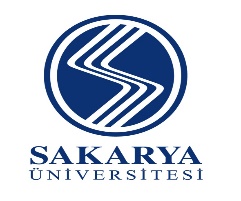 T.C.SAKARYA ÜNİVERSİTESİ……………………………………TEDARİKÇİ DEĞERLENDİRME FORMUT.C.SAKARYA ÜNİVERSİTESİ……………………………………TEDARİKÇİ DEĞERLENDİRME FORMUT.C.SAKARYA ÜNİVERSİTESİ……………………………………TEDARİKÇİ DEĞERLENDİRME FORMU FİRMA ADIADRES,TEL,FAX,E-MAİLİŞİN KONUSU DEĞERLENDİRME TARİHİMALZEME ALIMLARINDA KULLANILACAKTIR.MALZEME ALIMLARINDA KULLANILACAKTIR.MALZEME ALIMLARINDA KULLANILACAKTIR.MALZEME ALIMLARINDA KULLANILACAKTIR.DEĞERLENDİRME KONULARIDEĞERLENDİRME KONULARIÜST PUAN SINIRIVERİLEN PUANÜrün Kalitesi( TSE Belgesi varlığı)Ürün Kalitesi( TSE Belgesi varlığı)20Şartnameye UygunlukŞartnameye Uygunluk10Termine Uyum(Ürün Teslim süresi)Termine Uyum(Ürün Teslim süresi)10Ambalaj KalitesiAmbalaj Kalitesi10Fiyat PolitikasıFiyat Politikası10Teknik Destek SağlayabilmeTeknik Destek Sağlayabilme10Teknik YeterlilikTeknik Yeterlilik10İlgili Kişilere Kolayca Ulaşabilmeİlgili Kişilere Kolayca Ulaşabilme5Sorunlara Hızlı Çözüm-YaklaşımSorunlara Hızlı Çözüm-Yaklaşım5Dışsal Başarı(Ürünün Tesliminden sonra uygunsuzluklar)Dışsal Başarı(Ürünün Tesliminden sonra uygunsuzluklar)5Acil Durumlara UyumAcil Durumlara Uyum5                                            100                                            100                                            100                                            100HİZMET ALIMLARINDA KULLANILACAKTIR.HİZMET ALIMLARINDA KULLANILACAKTIR.HİZMET ALIMLARINDA KULLANILACAKTIR.HİZMET ALIMLARINDA KULLANILACAKTIR.Servis KalitesiServis Kalitesi20Tanımlı Kalite SistemiTanımlı Kalite Sistemi10Termine UyumTermine Uyum10İşin gerektirdiği Bilgi Donanıma Sahip Olmaİşin gerektirdiği Bilgi Donanıma Sahip Olma10Fiyat Politikası Fiyat Politikası 15Sözleşmeye UyumSözleşmeye Uyum10Sözleşmede Görülen Ekipman ve Donanımı Eksiksiz KarşılamaSözleşmede Görülen Ekipman ve Donanımı Eksiksiz Karşılama10Sorunlara Hızlı Çözüm-YaklaşımSorunlara Hızlı Çözüm-Yaklaşım5İlgili Kişilere Kolayca Ulaşabilmeİlgili Kişilere Kolayca Ulaşabilme5Acil Durumlara UyumAcil Durumlara Uyum5                                           100                                           100                                           100                                           100YUKARIDAKİ VERİLEN PUAN SÜTUNU TOPLAM  PUANINA GÖRE:YUKARIDAKİ VERİLEN PUAN SÜTUNU TOPLAM  PUANINA GÖRE:YUKARIDAKİ VERİLEN PUAN SÜTUNU TOPLAM  PUANINA GÖRE:YUKARIDAKİ VERİLEN PUAN SÜTUNU TOPLAM  PUANINA GÖRE:UYGUNUYGUN DEĞİL0-59 PUAN Firma tedarikçi olarak şu an için yetersizdir.0-59 PUAN Firma tedarikçi olarak şu an için yetersizdir.⃝⃝60-79 PUAN Eksiklikler var ama çalışabilir.60-79 PUAN Eksiklikler var ama çalışabilir.⃝⃝800-100 PUAN Firma Tedarikçi olarak yeterlidir.(Onaylı Tedarikçi Listesine Girebilir.)800-100 PUAN Firma Tedarikçi olarak yeterlidir.(Onaylı Tedarikçi Listesine Girebilir.)⃝⃝DEĞERLENDİRMEYİ YAPAN YETKİLİLERDEĞERLENDİRMEYİ YAPAN YETKİLİLERDEĞERLENDİRMEYİ YAPAN YETKİLİLERDEĞERLENDİRMEYİ YAPAN YETKİLİLERAdı Soyadı-Unvan-İmzaAdı Soyadı-Unvan-İmza